10.06.2015 г. “ЗДРАВСТВУЙ, ПЛЕМЯ МЛАДОЕ, НЕЗНАКОМОЕ…”«Здравствуй, племя младое, незнакомое…» – так называлось проведённое 9  июня кафедрой литературы и журналистики совместно с библиотекой университета   заседание клуба любителей российской словесности,  посвящённое 216  годовщине со дня рождения А.С.Пушкина.
   Открыл заседание директор Института филологии доц.  Лепшоков Х.С.  Со вступительным  словом к собравшимся обратилась директор библиотеки Каракетова Ф.А.
В ходе заседания выступили преподаватели и студенты  Института филологии.  Сотрудниками читального зала библиотеки Айсандыровой Л.  Н. и Уртеновой Э.Н. была оформлена книжная выставка  «Вдохновение на кончике пера»,  рас-    казывающая о творчестве А. С. Пушкина, Б. Пастернака и Бродского.
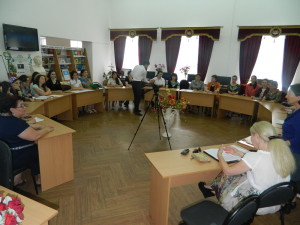 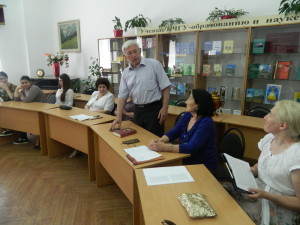 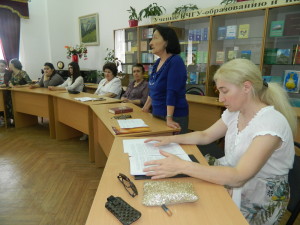 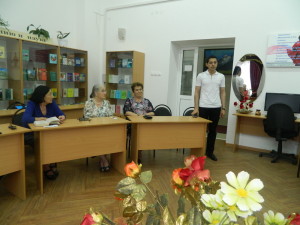 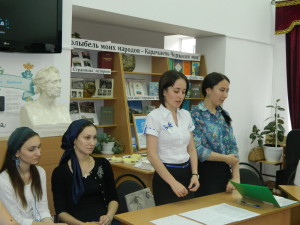 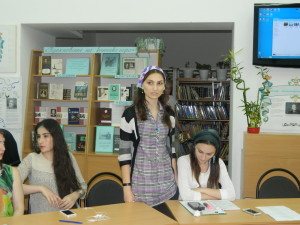 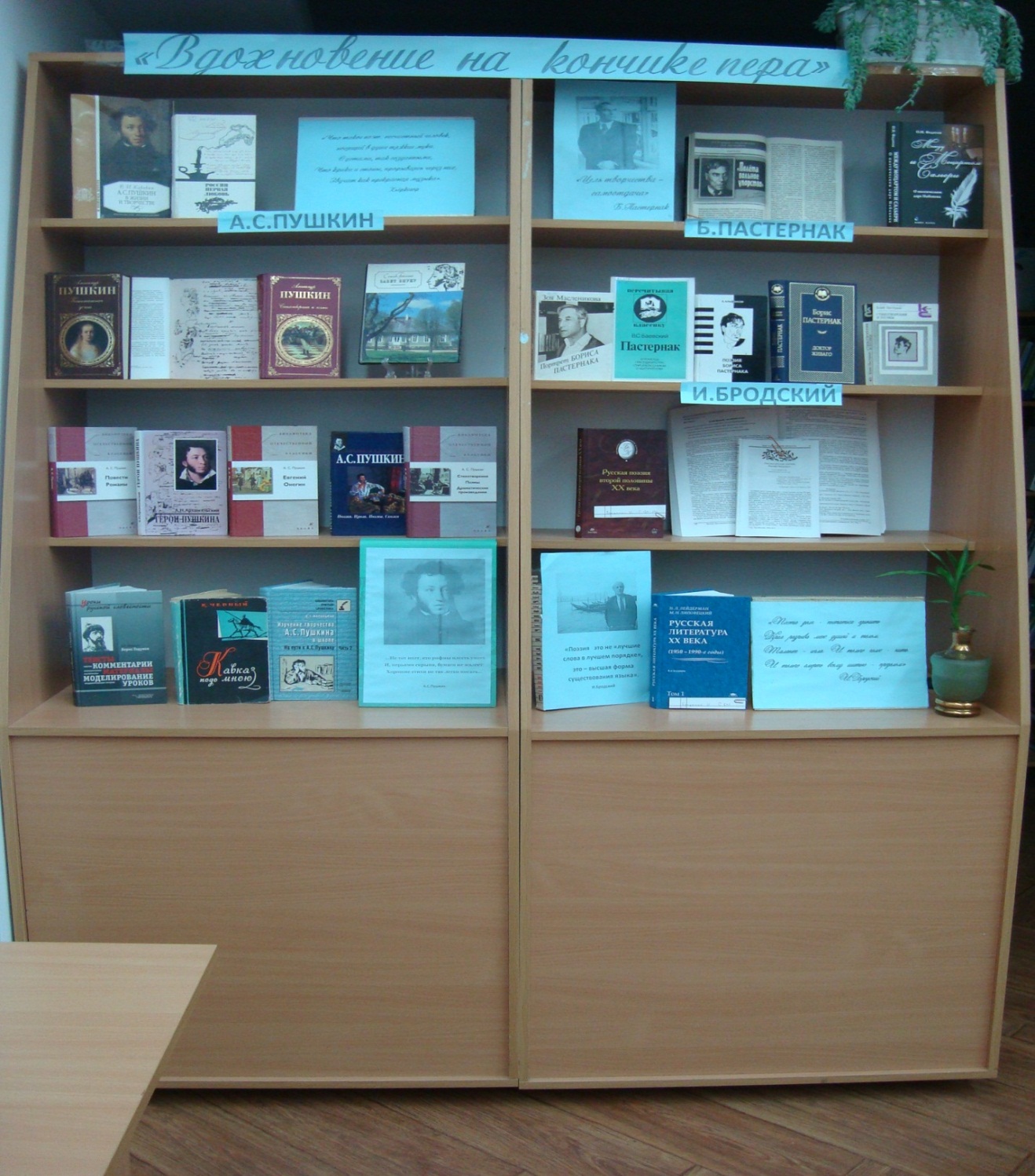 